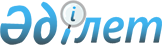 О внесении изменений в приказ Министра внутренних дел Республики Казахстан от 26 декабря 2014 года № 943 "Об утверждении квалификационных требований и перечня документов, подтверждающих соответствие им, для деятельности, связанной с оборотом наркотических средств, психотропных веществ и прекурсоров"Приказ Министра внутренних дел Республики Казахстан от 30 ноября 2016 года № 1113. Зарегистрирован в Министерстве юстиции Республики Казахстан 26 января 2017 года № 14739.
      В соответствии с подпунктом 1-1) пункта 1 статьи 12 Закона Республики Казахстан от 16 мая 2014 года "О разрешениях и уведомлениях", ПРИКАЗЫВАЮ:
      1. Внести в приказ Министра внутренних дел Республики Казахстан от 26 декабря 2014 года № 943 "Об утверждении квалификационных требований и перечня документов, подтверждающих соответствие им, для деятельности, связанной с оборотом наркотических средств, психотропных веществ и прекурсоров" (зарегистрированный в Реестре государственной регистрации нормативных правовых актов за № 10293, опубликован в Информационно-правовой системе "Әділет" 10 марта 2015 года) следующие изменения:
      в квалификационных требованиях и перечне документов, подтверждающих соответствие им, для деятельности, связанной с оборотом наркотических средств, психотропных веществ и прекурсоров, утвержденных указанным приказом:
      строки, порядковые номера 3, 4 изложить в следующей редакции:
      "
                                                                          ";
      строку, порядковый номер 6, изложить в следующей редакции:
      "
                                                                          ";
      строку, порядковый номер 12, изложить в следующей редакции:
      "
                                                                          ";
      строку, порядковый номер 13, исключить.
      2. Департаменту по борьбе с наркобизнесом и контролю за оборотом наркотиков Министерства внутренних дел Республики Казахстан (Кусетов С.Т.) в установленном законодательством порядке обеспечить:
      1) государственную регистрацию настоящего приказа в Министерстве юстиции Республики Казахстан; 
      2) в течение десяти календарных дней после государственной регистрации настоящего приказа направление его копии на официальное опубликование в периодические печатные издания;
      3) в течение десяти календарных дней со дня государственной регистрации настоящего приказа в Министерстве юстиции Республики Казахстан направление его копии в бумажном и электронном виде в одном экземпляре на казахском и русском языках в Республиканское государственное предприятие на праве хозяйственного ведения "Республиканский центр правовой информации" для включения в Эталонный контрольный банк нормативных правовых актов Республики Казахстан;
      4) размещение настоящего приказа на интернет-ресурсе Министерства внутренних дел Республики Казахстан;
      5) в течение десяти рабочих дней после государственной регистрации настоящего приказа в Министерстве юстиции Республики Казахстан представление в Юридический департамент Министерства внутренних дел Республики Казахстан сведений об исполнении мероприятий, предусмотренных пунктами 1), 2), 3) и 4) настоящего пункта.
      3. Начальникам департаментов внутренних дел областей, городов Астаны и Алматы организовать изучение настоящего приказа сотрудниками соответствующих служб и обеспечить его неукоснительное исполнение.
      4. Контроль за исполнением настоящего приказа возложить на Первого заместителя министра внутренних дел генерал-лейтенанта полиции Демеуова М.Г.
      5. Настоящий приказ вводится в действие по истечении двадцати одного календарного дня после первого официального опубликования.
      СОГЛАСОВАНО   
      Министр информации и коммуникаций   
      Республики Казахстан   
      ________________ Д. Абаев   
      22 декабря 2016 года
      СОГЛАСОВАНО   
      Министр здравоохранения   
      и социального развития   
      Республики Казахстан   
      ______________ Т. Дуйсенова   
      14 декабря 2016 года
      СОГЛАСОВАНО   
      Министр по инвестициям и развитию   
      Республики Казахстан   
      ________________ Ж. Касымбек   
      20 декабря 2016 года
      СОГЛАСОВАНО   
      Министр национальной экономики   
      Республики Казахстан   
      _______________ К. Бишимбаев   
      26 декабря 2016 года
					© 2012. РГП на ПХВ «Институт законодательства и правовой информации Республики Казахстан» Министерства юстиции Республики Казахстан
				
3
Производственно-технической базы на праве собственности или иных законных основаниях, предназначенной для разработки, производства, переработки, перевозки, пересылки, приобретения, хранения, распределения, реализации, использования, уничтожения прекурсоров, отвечающей требованиям нормативных правовых актов в области промышленной безопасности
Заключение уполномоченного органа в области промышленной безопасности при осуществлении деятельности, связанной с оборотом прекурсоров
Получается услугодателем в порядке, установленном статьей 25 Закона Республики Казахстан "О разрешениях и уведомлениях"
4
Специально оборудованных помещений на праве собственности или иных законных основаниях, предназначенных для хранения наркотических средств и (или) психотропных веществ и прекурсоров, соответствующих требованиям технической укрепленности объектов и помещений в сфере оборота наркотических средств, психотропных веществ, прекурсоров в соответствии со статьей 6 Закона Республики Казахстан "Об органах внутренних дел Республики Казахстан"
Письмо-согласование территориального подразделения уполномоченного государственного органа в сфере оборота наркотических средств, психотропных веществ и прекурсоров по месту осуществления деятельности юридического лица
Соответствие требованиям технической укрепленности подтверждается письмом-согласованием территориального подразделения уполномоченного государственного органа в сфере оборота наркотических средств, психотропных веществ и прекурсоров по месту осуществления деятельности юридического лица
6
Охраны помещения, предназначенного для хранения наркотических средств, психотропных веществ и прекурсоров
Договор охраны помещения для хранения наркотических средств, психотропных веществ и прекурсоров частными охранными организациями, за исключением охраняемых Вооруженными Силами, другими войсками и воинскими формированиями, независимо от формы собственности
Предоставляется в виде электронной копии документа
12
При осуществлении деятельности в системе здравоохранения, связанной с производством, перевозкой, приобретением, хранением, распределением, реализацией, использованием, уничтожением наркотических средств, психотропных веществ и прекурсоров
Представляются документы по пунктам 1, 2, 3, 4, 5, 6 настоящих квалификационных требований и перечня документов, подтверждающих соответствие им для деятельности, связанной с оборотом наркотических средств, психотропных веществ и прекурсоров
В соответствии с подпунктом 11 пункта 2 статьи 9 Кодекса Республики Казахстан "О здоровье народа и системе здравоохранения"
Министр
генерал-полковник полиции
К. Касымов